YOUR PRESENTER CONSORTIUM FOR JAZZ PROJECTPlease summarize your project including any activities in addition to the concert performances.Please complete the table below for each ensemble presented.Please summarize your marketing efforts and the results you achieved. (Explain digital promotion for the event as well as the number of people who registered for/ were able to experience the event.)Please compare your projected and actual income and expenses.Did problems arise resulting from the collaborative nature of the project? If so, please describe the issue(s) and if/how you found resolution.Had you been part of a presenting consortium prior to receiving this grant? Y   NIf yes, did it involve either of your partners in this project? Y   NWould you have undertaken this project without consortium grant support? Y   NDo you anticipate seeking other consortium opportunities that are connected to grant funds? Y   NDo you anticipate seeking other consortium opportunities that are not connected to grant funds?  Y   NPlease share key pandemic related experiences as presenting organization Please use this space to share any testimonial or stories about this project you would like to share. Would you allow CMA to share this testimonial on the CMA website?  Y   N Yes, one copy of marketing, press and media documentation of grant activities is included in this report.To the best of my knowledge, the information reported above is correctand all cash payouts have been made in accordance with grant requirements. Please email report to: Susan Dadian: sdadian@chamber-music.org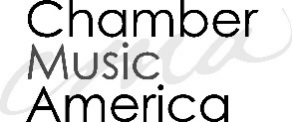 FINAL REPORTPRESENTER CONSORTIUM FOR JAZZGrantee name:      Year awarded: PCJ 2022Contact person:      Title:      Address:      Address:      Phone:      Email:      CMA member#       EIN#      Your consortium partners:      Your consortium partners:      Your organization was the (please check one)  Lead Presenter   Presenter Partner Your organization was the (please check one)  Lead Presenter   Presenter Partner Ensemble 1Ensemble 2 Ensemble 3 Name of EnsembleDateVenueHouse capacity# Tickets Sold# Tickets CompTicket price(s)Musician 1+instrument(s)Musician 2+instrument(s)Musician 3+instrument(s)Musician 4+instrument(s)Musician 5+instrument(s)Musician 6+instrument(s)Musician 7+instrument(s)Musician 8+instrument(s)Musician 9+instrument(s)Musician 10+instrument(s)EXPENSESPROJECTEDACTUALEnsemble(s) fee(s)$      $      Ensemble(s) travel$     $     Ensemble(s) housing/per diem$     $     Production$     $     Marketing$     $     Total Expenses$     $     Earned IncometEarned IncometEarned IncometTicket sales$     $     Merchandise sales$     $     Other$     $     Total Earned Income$     $     Contributed Income Contributed Income Contributed Income Government$     $     Corporate$     $     Foundation$     $     Individual$     $     Other$     $     Total Contributed Income $     $     Total earned and contributed income$     $     CMA Grant$     $     Total Income (Earned Income, Contributed Income, plus CMA Grant)$     $     Surplus/Deficit (Total Income minus Total Expenses)$     $     Contact personTitleSignatureDate